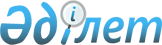 Об утверждении регламента государственной услуги "Оформление свидетельства на возвращение"
					
			Утративший силу
			
			
		
					Приказ Министра иностранных дел Республики Казахстан от 7 февраля 2018 года № 11-1-4/38. Зарегистрирован в Министерстве юстиции Республики Казахстан 20 февраля 2018 года № 16401. Утратил силу приказом Министра иностранных дел Республики Казахстан от 14 мая 2020 года № 11-1-4/155.
      Сноска. Утратил силу приказом Министра иностранных дел РК от 14.05.2020 № 11-1-4/155 (вводится в действие по истечении десяти календарных дней после дня его первого официального опубликования).
      В соответствии с подпунктом 2) статьи 10 Закона Республики Казахстан от 15 апреля 2013 года "О государственных услугах" ПРИКАЗЫВАЮ:
      1. Утвердить прилагаемый регламент государственной услуги "Оформление свидетельства на возвращение".
      2. Департаменту консульской службы Министерства иностранных дел Республики Казахстан обеспечить:
      1) в установленном законодательством Республики Казахстан порядке государственную регистрацию настоящего приказа в Министерстве юстиции Республики Казахстан;
      2) в течение десяти календарных дней со дня государственной регистрации в Министерстве юстиции Республики Казахстан настоящего приказа направление его копии в бумажном и электронном виде на казахском и русском языках в Республиканское государственное предприятие на праве хозяйственного ведения "Республиканский центр правовой информации" для официального опубликования и включения в Эталонный контрольный банк нормативных правовых актов Республики Казахстан;
      3) в течение десяти календарных дней после государственной регистрации настоящего приказа направление его копии на официальное опубликование в периодические печатные издания;
      4) размещение настоящего приказа на официальном интернет-ресурсе Министерства иностранных дел Республики Казахстан;
      5) в течение десяти рабочих дней после государственной регистрации настоящего приказа в Министерстве юстиции Республики Казахстан представление в Управление юридической экспертизы Министерства иностранных дел Республики Казахстан сведений о выполнении мероприятий, предусмотренных в подпунктах 1), 2), 3), 4) настоящего пункта.
      3. Контроль за исполнением настоящего приказа возложить на курирующего заместителя Министра иностранных дел Республики Казахстан. 
      4. Настоящий приказ вводится в действие по истечении десяти календарных дней после дня его первого официального опубликования. Регламент государственной услуги "Оформление свидетельства на возвращение" Глава 1. Общие положения
      1. Государственная услуга "Оформление свидетельства на возвращение" (далее – государственная услуга) оказывается загранучреждениями Республики Казахстан (далее – услугодатель) на основании стандарта государственной услуги "Оформление свидетельства на возвращение", утвержденного приказом Министра иностранных дел Республики Казахстан от 15 сентября 2017 года № 11-1-2/422 (зарегистрирован в Реестре государственной регистрации нормативных правовых актов № 15899) (далее – Стандарт).
      Прием документов и выдача результатов оказания государственной услуги осуществляются через услугодателя.
      2. Форма оказания государственной услуги: бумажная.
      3. Результат оказания государственной услуги – свидетельство на возвращение по форме, установленной постановлением Правительства Республики Казахстан от 5 сентября 2013 года № 926 "Об утверждении Правил оформления, выдачи, замены, сдачи, изъятия и уничтожения свидетельства на возвращение и образца свидетельства на возвращение и требований к его защите", либо мотивированный ответ об отказе в оказании государственной услуги согласно пункту 10  Стандарта.
      4. Форма предоставления результата оказания государственной услуги: бумажная. Глава 2. Описание порядка действий структурных подразделений (работников) услугодателя в процессе оказания государственной услуги
      5. Основанием для начала процедуры (действия) по оказанию государственной услуги является наличие заявления услугополучателя либо его законного представителя с предоставлением документов, подтверждающих полномочия на представительство.
      6. Содержание каждой процедуры (действия), входящей в состав процесса оказания государственной услуги, длительность ее выполнения: 
      при наличии оригинала одного из документов, удостоверяющих личность:
      процедура (действие) 1 – прием, рассмотрение, проверка документов услугодателем – 1 (один) рабочий день;
      процедура (действие) 2 – оформление и выдача услугополучателю свидетельства на возвращение либо мотивированного ответа об отказе в оказании государственной услуги – 1 (один) рабочий день;
      при отсутствии оригинала одного из документов, удостоверяющих личность:
      процедура (действие) 1 – прием, рассмотрение, проверка документов услугодателем – 1 (один) рабочий день;
      процедура (действие) 2 – направление письменного запроса в Министерство внутренних дел Республики Казахстан (далее – МВД) – 2 (два) рабочих дня;
      процедура (действие) 3 – рассмотрение документов, подготовка письма о результате рассмотрения заявления услугополучателя и дальнейшее его направление услугодателю, осуществляемое МВД – 5 (пять) рабочих дней;
      процедура (действие) процесс 4 – оформление и выдача услугополучателю свидетельства на возвращение либо мотивированного ответа об отказе в оказании государственной услуги – 2 (два) рабочих дня.
      7. Результат процедуры (действия) по оказанию государственной услуги, который служит основанием для начала выполнения следующей процедуры (действия):
      при наличии оригинала одного из документов, удостоверяющих личность:
      по процедуре (действию) 1 – отметка о принятии документов на копии заявления;
      по процедуре (действию) 2 – выдача свидетельства на возвращение либо мотивированного ответа об отказе в оказании государственной услуги; 
      при отсутствии оригинала одного из документов, удостоверяющих личность:
      по процедуре (действию) 1 – отметка о принятии документов на копии заявления;
      по процедуре (действию) 2 – письмо услугодателя в МВД;
      по процедуре (действию) 3 – письмо МВД услугодателю; 
      по процедуре (действию) 4 – выдача свидетельства на возвращение либо мотивированного ответа об отказе в оказании государственной услуги.
      Государственная услуга оказывается в порядке очереди, без предварительной записи и ускоренного обслуживания. Глава 3. Описание порядка взаимодействия структурных подразделений (работников) услугодателя в процессе оказания государственной услуги
      8. В процессе оказания государственной услуги участвуют следующие лица: 
      1) консульское должностное лицо услугодателя;
      2) должностное лицо МВД.
      9. Описание последовательности процедур (действий), необходимых для оказания государственной услуги:
      при наличии оригинала одного из документов, удостоверяющих личность:
      консульское должностное лицо услугодателя осуществляет прием, рассмотрение и проверку документов на соответствие пункту 9 Стандарта – 1 (один) рабочий день;
      консульское должностное лицо услугодателя оформляет и выдает услугополучателю свидетельство на возвращение – 1 (один) рабочий день;
      при отсутствии оригинала одного из документов, удостоверяющих личность:
      консульское должностное лицо услугодателя осуществляет прием, рассмотрение и проверку документов на соответствие пункту 9 Стандарта – 1 (один) рабочий день;
      консульское должностное лицо услугодателя направляет письменный запрос в МВД – 2 (два) рабочих дня; 
      должностное лицо МВД рассматривает поступившие документы услугополучателя, по результатам рассмотрения документов, должностное лицо МВД готовит письмо и направляет его услугодателю – 5 (пять) рабочих дней; 
      консульское должностное лицо услугодателя после получения письма МВД оформляет и выдает услугополучателю свидетельство на возвращение – 2 (два) рабочих дня.
      10. Подробное описание последовательности процедур (действий), взаимодействий структурных подразделений (работников) услугодателя в процессе оказания государственной услуги и порядка использования информационных систем в процессе оказания государственной услуги отражается в справочнике бизнес-процессов оказания государственной услуги согласно приложению к настоящему Регламенту. Справочник бизнес-процессов оказания государственной услуги
      При наличии оригинала одного из документов, удостоверяющих личность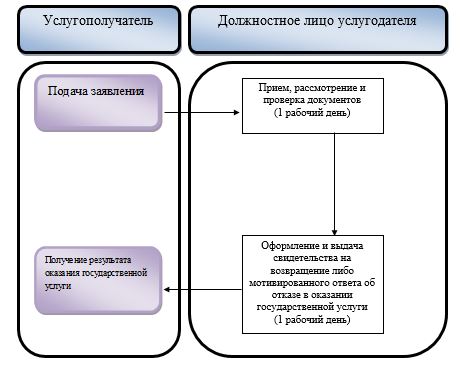 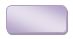 - начало или завершение оказания государственной услуги;

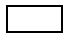 - наименование процедуры (действия) услугополучателя и (или) с структурно-функциональной единицы (СФЕ);

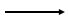 - переход к следующей процедуре (действию).


      При отсутствии оригинала одного из документов, удостоверяющих личность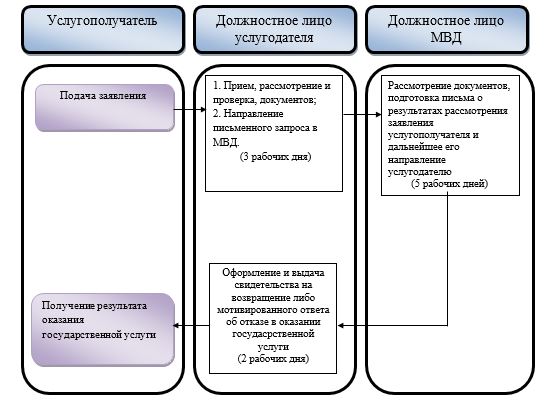 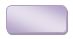 - начало или завершение оказания государственной услуги;

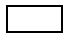 - наименование процедуры (действия) услугополучателя и (или) структурно-функциональной единицы (СФЕ);

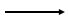 -переход к следующей процедуре (действию).


					© 2012. РГП на ПХВ «Институт законодательства и правовой информации Республики Казахстан» Министерства юстиции Республики Казахстан
				
      Министр иностранных дел
Республики Казахстан 

К. Абдрахманов
Утвержден
приказом Министра иностранных дел
Республики Казахстан
от 7 февраля 2018 года
№ 11-1-4/38Приложение
к Регламенту государственной услуги
"Оформление свидетельства на возвращение"
Справочник бизнес-процессов оказания государственной услуги